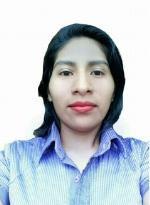 OBJETIVO PROFESIONAL [ Escribir Objetivo profesional ]EXPERIENCIAHeladería green 1/2018-12/2018-- Selecciona -- ((Seleccionar))  Atención al cliente PolifuncionalFORMACIÓNFORMACIÓN COMPLEMENTARIAHABILIDADES/CAPACIDADESIDIOMASINFORMÁTICAINFORMACIÓN ADICIONALhttp://alexandraguamanc.MiCVweb.comBuenas tardesMe gustaría sinceramente trabajarSoy agente de seguridad y me gusta este tipo de trabajoHabilidad 1Habilidad 2Habilidad 3Habilidad 4Habilidad 5Habilidad 6